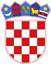          Republika Hrvatska     Općinski sud u Vinkovcima Trg bana Josipa Šokčevića 17                                              32100 Vinkovci       OIB: 77561654785Broj: 41 Su-104/2023-52Vinkovci, 12. rujna 2023.POZIV ZA DOSTAVU PONUDEU postupku jednostavne nabaveServis i održavanje klima uređaja	Naručitelj, Općinski sud u Vinkovcima, Trg bana Josipa Šokčevića 17, OIB: 77561654785, odlukom broj 41 Su-104/2023-2 od 21. veljače 2023. pokrenuo je postupak jednostavne nabave roba, a za koji sukladno članku 12. stavku 1. točke 1. Zakona o javnoj nabavi (Narodne novine broj: 120/16 i 114/22) nije obvezan provesti jedan od postupaka propisan Zakonom o javnoj nabavi, s obzirom da je procijenjena vrijednost predmeta nabave manja od 26.540,00 eura, odnosno 66.360,00 eura bez poreza na dodanu vrijednost.	Ovim putem pozivaju se zainteresirani gospodarski subjekti na dostavu ponude sukladno slijedećim uvjetima i zahtjevima:OPĆI PODACIPodaci o naručitelju:Općinski sud u Vinkovcima Vinkovci, Trg bana Josipa Šokčevića 17 OIB: 77561654785MB:  03301818Broj telefona: 032/341-111Broj telefaksa: 032/332-318Internetska stranica: https://sudovi.hr/hr/osvk/ Adresa elektroničke pošte: ured.predsjednika@osvk.pravosudje.hr Osobe zadužene za kontaktKontakt osoba: Ljiljana Kovač  Telefon: 032/341-154 e-mail: ljiljana.kovac@osvk.pravosudje.hr Evidencijski broj nabave:  5/23Procijenjena vrijednost nabave:4.000,00 eura bez PDV-aVrsta postupka nabaveJednostavna nabava s ciljem sklapanja ugovora na rok od 12 mjeseci PODACI O PREDMETU NABAVEOpis predmeta nabaveUsluga servisiranja i održavanja klima uređaja Količina predmeta nabaveU troškovniku (Prilog I) iskazana je količina i vrsta klima uređaja Adresa sa obavljanje usluge Županja, Veliki kraj 48 Rokovi za isporuku Odabrani ponuditelj se obavezuje da će uslugu obaviti u roku od 20 dana od datuma izdavanje Narudžbenice Uvjeti Plaćanje u roku 30 dana od ispostave e-računa PONUDASadržaj ponude Ponuda mora sadržavati: Popunjen, potpisan i ovjeren troškovnik (Prilog I) Popunjen, potpisan i ovjeren Ponudbeni list (Prilog II) Dokaz da je odabrani ponuditelj ovlašteni serviser za opremu iz troškovnika Detaljno opisanu proceduru (način i rokovi) u slučaju reklamacije na obavljenu uslugu Način dostave ponudePonuda se predaje neposredno u pisarnici naručitelja ili preporučenom pošiljkom na adresu naručitelja s naznakom „PONUDA ZA POSTUPAK NABAVE- NE OTVARAJ“ ili na adresu elektroničke pošte: ljiljana.kovac@osvk.pravosudje.hr  Ponuda bez obzira na način dostave mora biti dostavljena naručitelju najkasnije do 20. rujna 2023. do 13,00 sati. Otvaranje ponuda nije javno. Cijena ponudeJedinične cijene iz ponude su nepromjenjive. Ponuditelj izražava cijenu ponude brojkama u eurima.U cijenu ponude bez PDV-a moraju biti uračunati svi troškovi i popusti.Ponuditelj je dužan navesti cijenu ponude bez PDV-a, PDV i cijenu ponude sa PDV-om. Cijene iskazane u ponudi su fiksne i ne mogu se mijenjati tijekom perioda važenja ponude.Rok valjanosti ponude30 dana od isteka roka za dostavu ponudeRok, način i uvjeti plaćanjaPredujam isključen. Plaćanje prema izdanom računu ponuditelja u roku od 30 dana od dostave računa putem sustava e-račun, na IBAN ponuditelja. Kriterij za odabir ponudeFinancijski najpovoljnija ponuda. U slučaju da dvije ili više ponuda ponude istu cijenu, odabrat će se ponuda koja je zaprimljena ranije. Dodatne informacije i objašnjenja, te izmjene Poziva za dostavu ponudaNaručitelj može u svako doba,a prije isteka roka za podnošenje ponuda, iz bilo kojeg razloga, bilo na vlastitu inicijativu, bilo kao odgovor na zahtjev gospodarskog subjekta za dodatnim informacijama i objašnjenjima, izmijeniti ovaj Poziv za dostavu ponuda. Naručitelj će nastojati, ali nema obavezu odgovoriti na upit ponuditelja.Naručitelj će dodatne informacije i objašnjenja objaviti na isti način kao i Poziv.Ostale napomeneNaručitelj će nakon pregleda i ocjena ponuda obavijestiti sve ponuditelje čija ponuda je odabrana. Na postupak provedbe nabave kao i na odabir najpovoljnijeg ponuditelja žalba nije dopuštena.Naručitelj zadržava pravo poništiti ovaj postupak nabave u bilo kojem trenutku,  a sve bez ikakvih obveza ili naknada bilo koje vrste prema ponuditelju.                        						        Povjerenstvo za pripremu i provedbu  postupka jednostavne nabave 